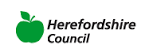 Formular suplimentar de admitere pentru elevii cu engleza ca limbă adiționalăDetalii personaleDetalii familiale: Contextul limbilorCe limbi poate să scrie și să citească copilul dumneavoastră? (vă rugăm bifați) Context educațional incluzând grădinițaLa ce nivel credeți că este copilul dumneavoastră în engleză? (vă rugăm bifați)Informații despre sănătate și dietăAjutor pentru părinți/ îngrijitoriNumele :Numele de familie:Numele de familie:Numele Preferat:Data nașterii : Data nașterii : Locul nașterii :Locul nașterii :Data sosirii în RU:Data sosirii în RU:Data admiterii la școala curentă:Data admiterii la școala curentă:Religie:Religie:Etnicitate:Etnicitate:Proveniență - Refugiat  / Solicitant de azil Proveniență - Refugiat  / Solicitant de azil DA /NU  DA /NU  Interesele și pasiunile  elevului: Interesele și pasiunile  elevului: Interesele și pasiunile  elevului: Interesele și pasiunile  elevului: Numele părinților/îngrijitorilor:Numele părinților/îngrijitorilor:Numele părinților/îngrijitorilor:Numele părinților/îngrijitorilor:Țara de origine a mamei:Țara de origine a mamei:Țara de origine a tatălui:Țara de origine a tatălui:Numele  fraților/surorilorVârstaSexul Școala curentă (dacă este aplicabil)Limbi vorbite acasă Primele limbi vorbite de copilLimbi vorbite cu mamaLimbi vorbite cu tatălLimbi vorbite cu frații/ surorileLimbi vorbite cu buniciiLimbăCitește ScrieȚara și numele instituțieiData(de la  – până la )Vârsta(de la  – până la)Vârsta(de la  – până la)Limba de predareLimba de predareEvaluare(Subiect / note)Evaluare(Subiect / note)Absențe prelungite/ ani repetațiSubiecte preferate la școala precedentă Subiecte preferate la școala precedentă Subiecte preferate la școala precedentă Puteți furniza o copie a raportului școlar precedent?Puteți furniza o copie a raportului școlar precedent?Puteți furniza o copie a raportului școlar precedent?DA/NU DA/NU DA/NU DA/NU DA/NU DA/NU Copilul dumneavoastră a învățat engleză la școala precedentă?Copilul dumneavoastră a învățat engleză la școala precedentă?Copilul dumneavoastră a învățat engleză la școala precedentă?DA/NU  DA/NU  Câți ani de predare?Câți ani de predare?Copilul dumneavoastră a învățat engleză la școala precedentă?Copilul dumneavoastră a învățat engleză la școala precedentă?Copilul dumneavoastră a învățat engleză la școala precedentă?DA/NU  DA/NU  Note:Note:Bun Un pic Deloc VorbitCititScrisȘtergeți după cum este adecvatInformații suplimentare dacă este cazul:( de ex data evaluării / intervenției)Are copilul dumneavoastră dificultăți cu vederea de orice natură?DA/NU  Are copilul dumneavoastră dificultăți cu auzul de orice natură?DA/NU  Copilul dumneavoastră a văzut vreodată un  logoped ?DA/NU  Copilul dumneavoastră a văzut vreodată un psiholog educațional?DA/NU  Din câte știți,copilul dumneavoastră are probleme cu învățatul? (de ex dislexie; dificultăți de coordonare a mișcarilor)DA/NU  Are copilul dumneavoastră cerințe dietetice?DA/NU  Copilul dumneavoastră ia orice fel de medicamente regulat?DA/NU  Din câte știți, copilul dumneavoastră are alergii?DA/NU  Familia dumneavoastră a primit vreodată asistență socială?DA/NUAveți nevoie de interpret la ședințele cu părinții?DA/NU  Puteți aduce un interpret la ședințele cu părinții?DA/NU  Care este limba cea mai folositoare pentru comunicarea în scris?Vă rugăm să scrieți aici alte informații despre copilul sau familia dumneavoastră care credeți că ar fi folositor să fie aduse la cunoștința școlii.Vă rugăm să scrieți aici alte informații despre copilul sau familia dumneavoastră care credeți că ar fi folositor să fie aduse la cunoștința școlii.